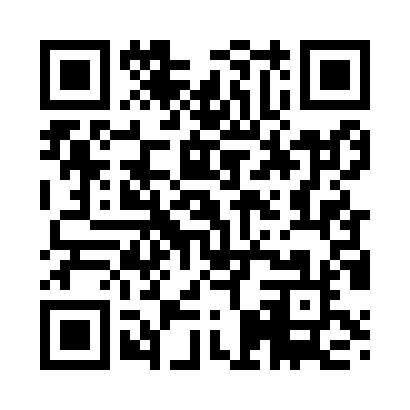 Prayer times for Uspallata, ArgentinaMon 1 Apr 2024 - Tue 30 Apr 2024High Latitude Method: NonePrayer Calculation Method: Muslim World LeagueAsar Calculation Method: ShafiPrayer times provided by https://www.salahtimes.comDateDayFajrSunriseDhuhrAsrMaghribIsha1Mon6:287:491:415:017:328:492Tue6:297:501:415:007:318:483Wed6:297:511:405:007:298:464Thu6:307:521:404:597:288:455Fri6:317:521:404:587:278:446Sat6:317:531:404:577:268:437Sun6:327:541:394:567:248:418Mon6:337:541:394:557:238:409Tue6:337:551:394:547:228:3910Wed6:347:561:384:537:218:3811Thu6:357:561:384:527:208:3712Fri6:357:571:384:517:188:3613Sat6:367:581:384:517:178:3414Sun6:367:581:374:507:168:3315Mon6:377:591:374:497:158:3216Tue6:388:001:374:487:148:3117Wed6:388:011:374:477:128:3018Thu6:398:011:374:467:118:2919Fri6:408:021:364:457:108:2820Sat6:408:031:364:447:098:2721Sun6:418:031:364:447:088:2622Mon6:418:041:364:437:078:2523Tue6:428:051:364:427:068:2424Wed6:438:061:354:417:058:2325Thu6:438:061:354:407:048:2226Fri6:448:071:354:407:038:2127Sat6:458:081:354:397:028:2028Sun6:458:081:354:387:018:1929Mon6:468:091:354:377:008:1830Tue6:468:101:344:366:598:17